______________________________________________________________________________________________________________________________________________________________________________________________________________________________________________________________________________________________________________________________________________________________________________________________________________________________________________________________________________________________________________________________________________________________________________________________________________________________________________________________________________________________________________________________________________________________________________________________________________________________________________________________________________________________________________________________________________________________________________________________________________________________________________________________________________________PENGUMUMAN PELELANGAN UMUM DENGAN PASCAKUALIFIKASINomor : 159/UN34.02/SKP/LK/ULP/2011Pokja Pengadaan Generator Set (Genset) Kebutuhan Fakultas Ilmu Sosial dan Ekonomi Universitas Negeri Yogyakarta, ULP pada Universitas Negeri Yogyakarta akan melaksanakan Pelelangan Umum dengan pascakualifikasi untuk pengadaan barang sebagai berikut :Paket PekerjaanNama paket pekerjaan	: Pengadaan Generator Set (Genset) Kebutuhan Fakultas Ilmu Sosial dan Ekonomi UNYLingkup pekerjaan	: Pengadaan Generator Set (Genset) Kebutuhan Fakultas Ilmu Sosial dan Ekonomi UNYNilai total HPS	: Rp 282.590.000,00 (dua ratus delapan puluh dua juta lima ratus sembilan puluh ribu rupiah)Sumber pendanaan	: DIPA UNY Tahun Anggaran 2011Persyaratan PesertaMenyerahkan SIUP klasifikasi kecil bidang /subbidang Mekanikal Elektrikal yang masih berlakuPelaksanaan PengadaanPengadaan  barang  ini dilaksanakan secara konvensional dengan sistem Pelelangan Umum.Tempat dan alamat	: Universitas Negeri Yogyakarta, R. Rapat barat 1 Sayap, Gedung Rektorat, Jl.Colombo No.1 	  Yogyakarta. Website	: www.uny.ac.id Jadwal Pelaksanaan PengadaanPendaftaran dan pengambilan Standar Dokumen Pengadaan dapat diwakilkan dengan membawa surat tugas dari direktur utama/pimpinan perusahaan/kepala cabang dan kartu pengenal.Seseorang dilarang mewakili lebih dari 1 (satu) perusahaan dalam mendaftar dan mengambil Standar Dokumen Pengadaan.Standar Dokumen Pengadaan dapat diambil dalam bentuk softcopy,  Demikian disampaikan untuk menjadi perhatian.14  Juli  2011Pokja Pengadaan Generator Set (Genset) Kebutuhan Fakultas Ilmu Sosial dan Ekonomi Universitas Negeri YogyakartaULP Universitas Negeri Yogyakarta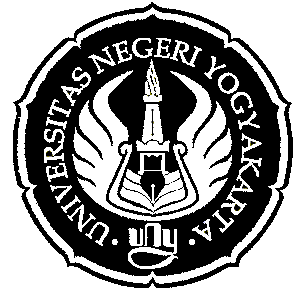 K E M E N T E R I A N     P E N D I D I K A N    N A S I O N A LU N I V E R S I T A S   N E G E R I   Y O G Y A K A R T AUnit Layanan PengadaanAlamat : Karangmalang, Yogyakarta 55281, Telepon : 586168 Hunting, Psw.447Fax. (0274) 545098NoKegiatanHari/TanggalWaktuTempatPendaftaran dan Pengambilan Standar Dokumen Pengadaan14 Juli 2011s/d 21 Juli 2011 Jam 08:00 s/d 15:00 WIBULP (Unit Layanan Pengadaan) Pemberian Penjelasan PekerjaanHari Senin, 18 Juli 2011 Jam13.00 WIBs.d. selesaiR.Rapat 